TRIBUTEDesigned by Debbie Rowley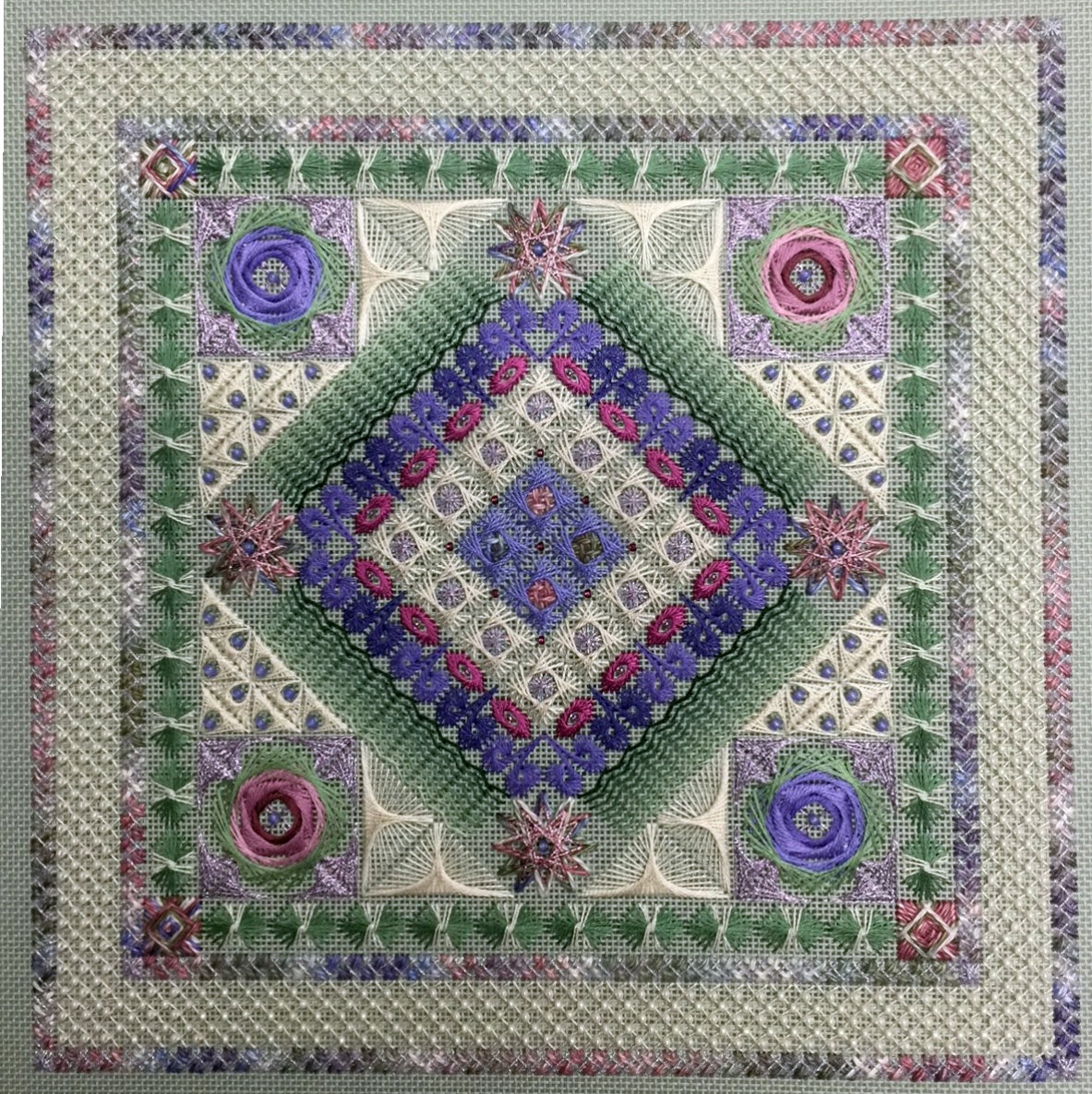 A tribute to the legendary Jean Hilton, this project features several “twisty” stitches attributed to the designer.Teaching objectives:Encourage stitchers to develop an ease and confidence with “twisty” stitchesExplore complex and layered stitchesDiscover several different thread texturesTribute is filled with stitches developed by Jean Hilton. A center motif of small walnetos is stitched around Rhodes diamonds and waffle stitches, then moves into oblong Jessicas and crescents. Stacked herringbone stitches anchor 12 pointed stars, triangle Amadeus, layered Jessicas with arrow Amadeus, waffle stitches and a complex frame of Val’s stitch, double herringbone, and trellis stitch.Stitches include walnetos, diamond Rhodes, upright waffles, Jessica, crescents, herringbone, double herringbone, trellis, Amadeus, 12 pointed star, Val’s stitch, layered partial Jessicas.Date:		Friday – Saturday	7 – 8 June 2024		8:30 – 4:30Location:	Camarillo, CA		United Methodist Church, 291 Anacapa St., Camarillo, CA. Cost:	Kit fee will secure your spot in the class.  Ghosts are allowed with an additional postage fee of $15 to mail the kit.  Teacher fee is To Be Determined but should be less than $85.	Full Kit:  			$120		___________		Attending: Chart only			$65		___________Chart + canvas			$50		___________		Ghost:        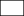 Postage			$15		___________				TOTAL SENT:	___________NAME:  __________________________________________________________________ADDRESS: ________________________________________________________________CITY, STATE, ZIP _______________________________________________________________PHONE NUMBER, EMAIL ________________________________________________________________Make check payable to Channel Islands Chapter EGAMail form and payment to:	Mari Bangs, 1904 Baja Vista Way, Camarillo, CA. 93010Questions:  Call 805-231-0733 (voice and text), danslamari@gmail.comDeadline to sign up is 26 April 2024.Duration2 day classKit Materials18 ct. sage green mono deluxe canvas, Caron Collection Watercolours, DMC cotton floss, DMC #8 pearl cottons, DMC Satin Floss, Kreinik #4 and #8 braids, Rainbow Gallery Silk Lame’ Braid and Neon Rays, Mill Hill glass seed beads, size 22 tapestry needles, beading needleSize10″ x 10″ on 18 ct. canvas, 180 x 180 stitchesStudents supplies2 pairs 16″ stretcher bars with tacks or staples, scissors, laying tool, magnification and lighting if needed